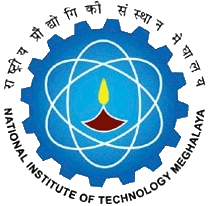 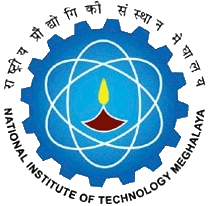 National Institute of Technology MeghalayaAn Institute of National ImportanceNational Institute of Technology MeghalayaAn Institute of National ImportanceNational Institute of Technology MeghalayaAn Institute of National ImportanceNational Institute of Technology MeghalayaAn Institute of National ImportanceNational Institute of Technology MeghalayaAn Institute of National ImportanceNational Institute of Technology MeghalayaAn Institute of National ImportanceNational Institute of Technology MeghalayaAn Institute of National ImportanceNational Institute of Technology MeghalayaAn Institute of National ImportanceNational Institute of Technology MeghalayaAn Institute of National ImportanceNational Institute of Technology MeghalayaAn Institute of National ImportanceNational Institute of Technology MeghalayaAn Institute of National ImportanceCURRICULUMCURRICULUMProgrammeProgrammeProgrammeDoctor of Philosophy (Ph.D.)Doctor of Philosophy (Ph.D.)Doctor of Philosophy (Ph.D.)Doctor of Philosophy (Ph.D.)Year of RegulationYear of RegulationYear of RegulationYear of RegulationYear of RegulationYear of RegulationYear of Regulation2020-212020-21DepartmentDepartmentDepartmentHumanities and Social Sciences (HS)Humanities and Social Sciences (HS)Humanities and Social Sciences (HS)Humanities and Social Sciences (HS)SemesterSemesterSemesterSemesterSemesterSemesterSemesterIICourseCodeCourseCodeCourse NameCourse NameCourse NameCredit StructureCredit StructureCredit StructureCredit StructureCredit StructureCredit StructureMarks DistributionMarks DistributionMarks DistributionMarks DistributionMarks DistributionCourseCodeCourseCodeCourse NameCourse NameCourse NameLTTPCCINTINTMIDENDTotalHS 710HS 710Research MethodologyResearch MethodologyResearch Methodology300033505050100200CourseObjectivesCourseObjectivesThis course introduces the Fundamentals, Methods, Approaches, Process and Ethics of conducting ResearchThis course introduces the Fundamentals, Methods, Approaches, Process and Ethics of conducting ResearchCourse OutcomesCourse OutcomesCourse OutcomesCourse OutcomesCO1CO1Able to understand the Fundamentals, Methods, Approaches, Process and Ethics of conducting ResearchAble to understand the Fundamentals, Methods, Approaches, Process and Ethics of conducting ResearchAble to understand the Fundamentals, Methods, Approaches, Process and Ethics of conducting ResearchAble to understand the Fundamentals, Methods, Approaches, Process and Ethics of conducting ResearchAble to understand the Fundamentals, Methods, Approaches, Process and Ethics of conducting ResearchAble to understand the Fundamentals, Methods, Approaches, Process and Ethics of conducting ResearchCourseObjectivesCourseObjectivesThis course explains the concepts of Measurement Scales and Evaluation This course explains the concepts of Measurement Scales and Evaluation Course OutcomesCourse OutcomesCourse OutcomesCourse OutcomesCO2CO2Able to understand the concepts of Measurement Scales and Evaluation and to develop the skills of Sampling and Data AnalysisAble to understand the concepts of Measurement Scales and Evaluation and to develop the skills of Sampling and Data AnalysisAble to understand the concepts of Measurement Scales and Evaluation and to develop the skills of Sampling and Data AnalysisAble to understand the concepts of Measurement Scales and Evaluation and to develop the skills of Sampling and Data AnalysisAble to understand the concepts of Measurement Scales and Evaluation and to develop the skills of Sampling and Data AnalysisAble to understand the concepts of Measurement Scales and Evaluation and to develop the skills of Sampling and Data AnalysisCourseObjectivesCourseObjectivesThis course illustrates the skills of Scholarly WritingThis course illustrates the skills of Scholarly WritingCourse OutcomesCourse OutcomesCourse OutcomesCourse OutcomesCO2CO2Able to understand the concepts of Measurement Scales and Evaluation and to develop the skills of Sampling and Data AnalysisAble to understand the concepts of Measurement Scales and Evaluation and to develop the skills of Sampling and Data AnalysisAble to understand the concepts of Measurement Scales and Evaluation and to develop the skills of Sampling and Data AnalysisAble to understand the concepts of Measurement Scales and Evaluation and to develop the skills of Sampling and Data AnalysisAble to understand the concepts of Measurement Scales and Evaluation and to develop the skills of Sampling and Data AnalysisAble to understand the concepts of Measurement Scales and Evaluation and to develop the skills of Sampling and Data AnalysisCourseObjectivesCourseObjectivesThis course illustrates the skills of Scholarly WritingThis course illustrates the skills of Scholarly WritingCourse OutcomesCourse OutcomesCourse OutcomesCourse OutcomesCO3CO3Able to understand and develop the skills of Scholarly WritingAble to understand and develop the skills of Scholarly WritingAble to understand and develop the skills of Scholarly WritingAble to understand and develop the skills of Scholarly WritingAble to understand and develop the skills of Scholarly WritingAble to understand and develop the skills of Scholarly WritingSYLLABUSSYLLABUSSYLLABUSSYLLABUSSYLLABUSSYLLABUSSYLLABUSSYLLABUSSYLLABUSSYLLABUSSYLLABUSSYLLABUSSYLLABUSSYLLABUSSYLLABUSSYLLABUSNo.ContentContentContentContentContentContentContentContentContentContentContentHoursHoursHoursCOsIFundamentals of ResearchMeaning and Concepts of Research; Characteristics and Objectives of Research; Criteria of Good Research; Languages of Research; Types of Research; Psychological Tips; Motivation in Research; The Scholar and the Mentor; Institute Rules and GuidelinesFundamentals of ResearchMeaning and Concepts of Research; Characteristics and Objectives of Research; Criteria of Good Research; Languages of Research; Types of Research; Psychological Tips; Motivation in Research; The Scholar and the Mentor; Institute Rules and GuidelinesFundamentals of ResearchMeaning and Concepts of Research; Characteristics and Objectives of Research; Criteria of Good Research; Languages of Research; Types of Research; Psychological Tips; Motivation in Research; The Scholar and the Mentor; Institute Rules and GuidelinesFundamentals of ResearchMeaning and Concepts of Research; Characteristics and Objectives of Research; Criteria of Good Research; Languages of Research; Types of Research; Psychological Tips; Motivation in Research; The Scholar and the Mentor; Institute Rules and GuidelinesFundamentals of ResearchMeaning and Concepts of Research; Characteristics and Objectives of Research; Criteria of Good Research; Languages of Research; Types of Research; Psychological Tips; Motivation in Research; The Scholar and the Mentor; Institute Rules and GuidelinesFundamentals of ResearchMeaning and Concepts of Research; Characteristics and Objectives of Research; Criteria of Good Research; Languages of Research; Types of Research; Psychological Tips; Motivation in Research; The Scholar and the Mentor; Institute Rules and GuidelinesFundamentals of ResearchMeaning and Concepts of Research; Characteristics and Objectives of Research; Criteria of Good Research; Languages of Research; Types of Research; Psychological Tips; Motivation in Research; The Scholar and the Mentor; Institute Rules and GuidelinesFundamentals of ResearchMeaning and Concepts of Research; Characteristics and Objectives of Research; Criteria of Good Research; Languages of Research; Types of Research; Psychological Tips; Motivation in Research; The Scholar and the Mentor; Institute Rules and GuidelinesFundamentals of ResearchMeaning and Concepts of Research; Characteristics and Objectives of Research; Criteria of Good Research; Languages of Research; Types of Research; Psychological Tips; Motivation in Research; The Scholar and the Mentor; Institute Rules and GuidelinesFundamentals of ResearchMeaning and Concepts of Research; Characteristics and Objectives of Research; Criteria of Good Research; Languages of Research; Types of Research; Psychological Tips; Motivation in Research; The Scholar and the Mentor; Institute Rules and GuidelinesFundamentals of ResearchMeaning and Concepts of Research; Characteristics and Objectives of Research; Criteria of Good Research; Languages of Research; Types of Research; Psychological Tips; Motivation in Research; The Scholar and the Mentor; Institute Rules and Guidelines666CO1IIResearch Methods and ApproachesOrientation to Basic Research Methods and Approaches; Research Methods; Research Approaches; Qualitative and Quantitative Research; Which Methods and Approaches to Choose? Current Trends in Research Research Methods and ApproachesOrientation to Basic Research Methods and Approaches; Research Methods; Research Approaches; Qualitative and Quantitative Research; Which Methods and Approaches to Choose? Current Trends in Research Research Methods and ApproachesOrientation to Basic Research Methods and Approaches; Research Methods; Research Approaches; Qualitative and Quantitative Research; Which Methods and Approaches to Choose? Current Trends in Research Research Methods and ApproachesOrientation to Basic Research Methods and Approaches; Research Methods; Research Approaches; Qualitative and Quantitative Research; Which Methods and Approaches to Choose? Current Trends in Research Research Methods and ApproachesOrientation to Basic Research Methods and Approaches; Research Methods; Research Approaches; Qualitative and Quantitative Research; Which Methods and Approaches to Choose? Current Trends in Research Research Methods and ApproachesOrientation to Basic Research Methods and Approaches; Research Methods; Research Approaches; Qualitative and Quantitative Research; Which Methods and Approaches to Choose? Current Trends in Research Research Methods and ApproachesOrientation to Basic Research Methods and Approaches; Research Methods; Research Approaches; Qualitative and Quantitative Research; Which Methods and Approaches to Choose? Current Trends in Research Research Methods and ApproachesOrientation to Basic Research Methods and Approaches; Research Methods; Research Approaches; Qualitative and Quantitative Research; Which Methods and Approaches to Choose? Current Trends in Research Research Methods and ApproachesOrientation to Basic Research Methods and Approaches; Research Methods; Research Approaches; Qualitative and Quantitative Research; Which Methods and Approaches to Choose? Current Trends in Research Research Methods and ApproachesOrientation to Basic Research Methods and Approaches; Research Methods; Research Approaches; Qualitative and Quantitative Research; Which Methods and Approaches to Choose? Current Trends in Research Research Methods and ApproachesOrientation to Basic Research Methods and Approaches; Research Methods; Research Approaches; Qualitative and Quantitative Research; Which Methods and Approaches to Choose? Current Trends in Research 666CO1IIIThe Research ProcessReview of Literature; Identifying the Research Problem; Research Hypotheses; Sampling and Data Analysis; Interpretation of Results and ClaimsThe Research ProcessReview of Literature; Identifying the Research Problem; Research Hypotheses; Sampling and Data Analysis; Interpretation of Results and ClaimsThe Research ProcessReview of Literature; Identifying the Research Problem; Research Hypotheses; Sampling and Data Analysis; Interpretation of Results and ClaimsThe Research ProcessReview of Literature; Identifying the Research Problem; Research Hypotheses; Sampling and Data Analysis; Interpretation of Results and ClaimsThe Research ProcessReview of Literature; Identifying the Research Problem; Research Hypotheses; Sampling and Data Analysis; Interpretation of Results and ClaimsThe Research ProcessReview of Literature; Identifying the Research Problem; Research Hypotheses; Sampling and Data Analysis; Interpretation of Results and ClaimsThe Research ProcessReview of Literature; Identifying the Research Problem; Research Hypotheses; Sampling and Data Analysis; Interpretation of Results and ClaimsThe Research ProcessReview of Literature; Identifying the Research Problem; Research Hypotheses; Sampling and Data Analysis; Interpretation of Results and ClaimsThe Research ProcessReview of Literature; Identifying the Research Problem; Research Hypotheses; Sampling and Data Analysis; Interpretation of Results and ClaimsThe Research ProcessReview of Literature; Identifying the Research Problem; Research Hypotheses; Sampling and Data Analysis; Interpretation of Results and ClaimsThe Research ProcessReview of Literature; Identifying the Research Problem; Research Hypotheses; Sampling and Data Analysis; Interpretation of Results and Claims888CO1, CO2IVMeasurement Scales and Evaluation Concepts of Measurement Scales; Primary Levels of Measurement; Classification of Measurement Scales; Validity and Reliability Analysis  Measurement Scales and Evaluation Concepts of Measurement Scales; Primary Levels of Measurement; Classification of Measurement Scales; Validity and Reliability Analysis  Measurement Scales and Evaluation Concepts of Measurement Scales; Primary Levels of Measurement; Classification of Measurement Scales; Validity and Reliability Analysis  Measurement Scales and Evaluation Concepts of Measurement Scales; Primary Levels of Measurement; Classification of Measurement Scales; Validity and Reliability Analysis  Measurement Scales and Evaluation Concepts of Measurement Scales; Primary Levels of Measurement; Classification of Measurement Scales; Validity and Reliability Analysis  Measurement Scales and Evaluation Concepts of Measurement Scales; Primary Levels of Measurement; Classification of Measurement Scales; Validity and Reliability Analysis  Measurement Scales and Evaluation Concepts of Measurement Scales; Primary Levels of Measurement; Classification of Measurement Scales; Validity and Reliability Analysis  Measurement Scales and Evaluation Concepts of Measurement Scales; Primary Levels of Measurement; Classification of Measurement Scales; Validity and Reliability Analysis  Measurement Scales and Evaluation Concepts of Measurement Scales; Primary Levels of Measurement; Classification of Measurement Scales; Validity and Reliability Analysis  Measurement Scales and Evaluation Concepts of Measurement Scales; Primary Levels of Measurement; Classification of Measurement Scales; Validity and Reliability Analysis  Measurement Scales and Evaluation Concepts of Measurement Scales; Primary Levels of Measurement; Classification of Measurement Scales; Validity and Reliability Analysis  666CO2VResearch Ethics and IPREthical Issues; Intellectual Property Rights; Patent Law; Commercialization; Copyright; Royalty; Trade-Related Aspects of Intellectual Property Rights (TRIPS)Research Ethics and IPREthical Issues; Intellectual Property Rights; Patent Law; Commercialization; Copyright; Royalty; Trade-Related Aspects of Intellectual Property Rights (TRIPS)Research Ethics and IPREthical Issues; Intellectual Property Rights; Patent Law; Commercialization; Copyright; Royalty; Trade-Related Aspects of Intellectual Property Rights (TRIPS)Research Ethics and IPREthical Issues; Intellectual Property Rights; Patent Law; Commercialization; Copyright; Royalty; Trade-Related Aspects of Intellectual Property Rights (TRIPS)Research Ethics and IPREthical Issues; Intellectual Property Rights; Patent Law; Commercialization; Copyright; Royalty; Trade-Related Aspects of Intellectual Property Rights (TRIPS)Research Ethics and IPREthical Issues; Intellectual Property Rights; Patent Law; Commercialization; Copyright; Royalty; Trade-Related Aspects of Intellectual Property Rights (TRIPS)Research Ethics and IPREthical Issues; Intellectual Property Rights; Patent Law; Commercialization; Copyright; Royalty; Trade-Related Aspects of Intellectual Property Rights (TRIPS)Research Ethics and IPREthical Issues; Intellectual Property Rights; Patent Law; Commercialization; Copyright; Royalty; Trade-Related Aspects of Intellectual Property Rights (TRIPS)Research Ethics and IPREthical Issues; Intellectual Property Rights; Patent Law; Commercialization; Copyright; Royalty; Trade-Related Aspects of Intellectual Property Rights (TRIPS)Research Ethics and IPREthical Issues; Intellectual Property Rights; Patent Law; Commercialization; Copyright; Royalty; Trade-Related Aspects of Intellectual Property Rights (TRIPS)Research Ethics and IPREthical Issues; Intellectual Property Rights; Patent Law; Commercialization; Copyright; Royalty; Trade-Related Aspects of Intellectual Property Rights (TRIPS)444CO1VIScholarly WritingCharacteristics of Scholarly Writing; Standard Guidelines; Critical Reviews; Research Proposals; Research Reports; Thesis/Dissertations; Research Papers; Impact Factor of Journals; Citation and Acknowledgement; Plagiarism and Self-Plagiarism; Reproducibility and AccountabilityScholarly WritingCharacteristics of Scholarly Writing; Standard Guidelines; Critical Reviews; Research Proposals; Research Reports; Thesis/Dissertations; Research Papers; Impact Factor of Journals; Citation and Acknowledgement; Plagiarism and Self-Plagiarism; Reproducibility and AccountabilityScholarly WritingCharacteristics of Scholarly Writing; Standard Guidelines; Critical Reviews; Research Proposals; Research Reports; Thesis/Dissertations; Research Papers; Impact Factor of Journals; Citation and Acknowledgement; Plagiarism and Self-Plagiarism; Reproducibility and AccountabilityScholarly WritingCharacteristics of Scholarly Writing; Standard Guidelines; Critical Reviews; Research Proposals; Research Reports; Thesis/Dissertations; Research Papers; Impact Factor of Journals; Citation and Acknowledgement; Plagiarism and Self-Plagiarism; Reproducibility and AccountabilityScholarly WritingCharacteristics of Scholarly Writing; Standard Guidelines; Critical Reviews; Research Proposals; Research Reports; Thesis/Dissertations; Research Papers; Impact Factor of Journals; Citation and Acknowledgement; Plagiarism and Self-Plagiarism; Reproducibility and AccountabilityScholarly WritingCharacteristics of Scholarly Writing; Standard Guidelines; Critical Reviews; Research Proposals; Research Reports; Thesis/Dissertations; Research Papers; Impact Factor of Journals; Citation and Acknowledgement; Plagiarism and Self-Plagiarism; Reproducibility and AccountabilityScholarly WritingCharacteristics of Scholarly Writing; Standard Guidelines; Critical Reviews; Research Proposals; Research Reports; Thesis/Dissertations; Research Papers; Impact Factor of Journals; Citation and Acknowledgement; Plagiarism and Self-Plagiarism; Reproducibility and AccountabilityScholarly WritingCharacteristics of Scholarly Writing; Standard Guidelines; Critical Reviews; Research Proposals; Research Reports; Thesis/Dissertations; Research Papers; Impact Factor of Journals; Citation and Acknowledgement; Plagiarism and Self-Plagiarism; Reproducibility and AccountabilityScholarly WritingCharacteristics of Scholarly Writing; Standard Guidelines; Critical Reviews; Research Proposals; Research Reports; Thesis/Dissertations; Research Papers; Impact Factor of Journals; Citation and Acknowledgement; Plagiarism and Self-Plagiarism; Reproducibility and AccountabilityScholarly WritingCharacteristics of Scholarly Writing; Standard Guidelines; Critical Reviews; Research Proposals; Research Reports; Thesis/Dissertations; Research Papers; Impact Factor of Journals; Citation and Acknowledgement; Plagiarism and Self-Plagiarism; Reproducibility and AccountabilityScholarly WritingCharacteristics of Scholarly Writing; Standard Guidelines; Critical Reviews; Research Proposals; Research Reports; Thesis/Dissertations; Research Papers; Impact Factor of Journals; Citation and Acknowledgement; Plagiarism and Self-Plagiarism; Reproducibility and Accountability666CO3Total HoursTotal HoursTotal HoursTotal HoursTotal HoursTotal HoursTotal HoursTotal HoursTotal HoursTotal HoursTotal HoursTotal Hours363636Essential ReadingsEssential ReadingsEssential ReadingsEssential ReadingsEssential ReadingsEssential ReadingsEssential ReadingsEssential ReadingsEssential ReadingsEssential ReadingsEssential ReadingsEssential ReadingsEssential ReadingsEssential ReadingsEssential ReadingsEssential ReadingsC. R. Kothari and G. Garg, “Research Methodology: Methods and Techniques”, New Age International Publishers, 4th Multi-Colour Edition, 2019 C. R. Kothari and G. Garg, “Research Methodology: Methods and Techniques”, New Age International Publishers, 4th Multi-Colour Edition, 2019 C. R. Kothari and G. Garg, “Research Methodology: Methods and Techniques”, New Age International Publishers, 4th Multi-Colour Edition, 2019 C. R. Kothari and G. Garg, “Research Methodology: Methods and Techniques”, New Age International Publishers, 4th Multi-Colour Edition, 2019 C. R. Kothari and G. Garg, “Research Methodology: Methods and Techniques”, New Age International Publishers, 4th Multi-Colour Edition, 2019 C. R. Kothari and G. Garg, “Research Methodology: Methods and Techniques”, New Age International Publishers, 4th Multi-Colour Edition, 2019 C. R. Kothari and G. Garg, “Research Methodology: Methods and Techniques”, New Age International Publishers, 4th Multi-Colour Edition, 2019 C. R. Kothari and G. Garg, “Research Methodology: Methods and Techniques”, New Age International Publishers, 4th Multi-Colour Edition, 2019 C. R. Kothari and G. Garg, “Research Methodology: Methods and Techniques”, New Age International Publishers, 4th Multi-Colour Edition, 2019 C. R. Kothari and G. Garg, “Research Methodology: Methods and Techniques”, New Age International Publishers, 4th Multi-Colour Edition, 2019 C. R. Kothari and G. Garg, “Research Methodology: Methods and Techniques”, New Age International Publishers, 4th Multi-Colour Edition, 2019 C. R. Kothari and G. Garg, “Research Methodology: Methods and Techniques”, New Age International Publishers, 4th Multi-Colour Edition, 2019 C. R. Kothari and G. Garg, “Research Methodology: Methods and Techniques”, New Age International Publishers, 4th Multi-Colour Edition, 2019 C. R. Kothari and G. Garg, “Research Methodology: Methods and Techniques”, New Age International Publishers, 4th Multi-Colour Edition, 2019 C. R. Kothari and G. Garg, “Research Methodology: Methods and Techniques”, New Age International Publishers, 4th Multi-Colour Edition, 2019 C. R. Kothari and G. Garg, “Research Methodology: Methods and Techniques”, New Age International Publishers, 4th Multi-Colour Edition, 2019 P. J. Schloss and M. A. Smith, “Conducting Research”, Prentice-Hall, 1999.P. J. Schloss and M. A. Smith, “Conducting Research”, Prentice-Hall, 1999.P. J. Schloss and M. A. Smith, “Conducting Research”, Prentice-Hall, 1999.P. J. Schloss and M. A. Smith, “Conducting Research”, Prentice-Hall, 1999.P. J. Schloss and M. A. Smith, “Conducting Research”, Prentice-Hall, 1999.P. J. Schloss and M. A. Smith, “Conducting Research”, Prentice-Hall, 1999.P. J. Schloss and M. A. Smith, “Conducting Research”, Prentice-Hall, 1999.P. J. Schloss and M. A. Smith, “Conducting Research”, Prentice-Hall, 1999.P. J. Schloss and M. A. Smith, “Conducting Research”, Prentice-Hall, 1999.P. J. Schloss and M. A. Smith, “Conducting Research”, Prentice-Hall, 1999.P. J. Schloss and M. A. Smith, “Conducting Research”, Prentice-Hall, 1999.P. J. Schloss and M. A. Smith, “Conducting Research”, Prentice-Hall, 1999.P. J. Schloss and M. A. Smith, “Conducting Research”, Prentice-Hall, 1999.P. J. Schloss and M. A. Smith, “Conducting Research”, Prentice-Hall, 1999.P. J. Schloss and M. A. Smith, “Conducting Research”, Prentice-Hall, 1999.P. J. Schloss and M. A. Smith, “Conducting Research”, Prentice-Hall, 1999.R. Kumar, “Research Methodology: A Step-by-step Guide for Beginners”, Sage Publications, 4th Edition, 2014.R. Kumar, “Research Methodology: A Step-by-step Guide for Beginners”, Sage Publications, 4th Edition, 2014.R. Kumar, “Research Methodology: A Step-by-step Guide for Beginners”, Sage Publications, 4th Edition, 2014.R. Kumar, “Research Methodology: A Step-by-step Guide for Beginners”, Sage Publications, 4th Edition, 2014.R. Kumar, “Research Methodology: A Step-by-step Guide for Beginners”, Sage Publications, 4th Edition, 2014.R. Kumar, “Research Methodology: A Step-by-step Guide for Beginners”, Sage Publications, 4th Edition, 2014.R. Kumar, “Research Methodology: A Step-by-step Guide for Beginners”, Sage Publications, 4th Edition, 2014.R. Kumar, “Research Methodology: A Step-by-step Guide for Beginners”, Sage Publications, 4th Edition, 2014.R. Kumar, “Research Methodology: A Step-by-step Guide for Beginners”, Sage Publications, 4th Edition, 2014.R. Kumar, “Research Methodology: A Step-by-step Guide for Beginners”, Sage Publications, 4th Edition, 2014.R. Kumar, “Research Methodology: A Step-by-step Guide for Beginners”, Sage Publications, 4th Edition, 2014.R. Kumar, “Research Methodology: A Step-by-step Guide for Beginners”, Sage Publications, 4th Edition, 2014.R. Kumar, “Research Methodology: A Step-by-step Guide for Beginners”, Sage Publications, 4th Edition, 2014.R. Kumar, “Research Methodology: A Step-by-step Guide for Beginners”, Sage Publications, 4th Edition, 2014.R. Kumar, “Research Methodology: A Step-by-step Guide for Beginners”, Sage Publications, 4th Edition, 2014.R. Kumar, “Research Methodology: A Step-by-step Guide for Beginners”, Sage Publications, 4th Edition, 2014.Supplementary ReadingsSupplementary ReadingsSupplementary ReadingsSupplementary ReadingsSupplementary ReadingsSupplementary ReadingsSupplementary ReadingsSupplementary ReadingsSupplementary ReadingsSupplementary ReadingsSupplementary ReadingsSupplementary ReadingsSupplementary ReadingsSupplementary ReadingsSupplementary ReadingsSupplementary ReadingsD. Madsen, “Successful Dissertations and Theses”, Jossey-Bass, 1st Edition, 1983.D. Madsen, “Successful Dissertations and Theses”, Jossey-Bass, 1st Edition, 1983.D. Madsen, “Successful Dissertations and Theses”, Jossey-Bass, 1st Edition, 1983.D. Madsen, “Successful Dissertations and Theses”, Jossey-Bass, 1st Edition, 1983.D. Madsen, “Successful Dissertations and Theses”, Jossey-Bass, 1st Edition, 1983.D. Madsen, “Successful Dissertations and Theses”, Jossey-Bass, 1st Edition, 1983.D. Madsen, “Successful Dissertations and Theses”, Jossey-Bass, 1st Edition, 1983.D. Madsen, “Successful Dissertations and Theses”, Jossey-Bass, 1st Edition, 1983.D. Madsen, “Successful Dissertations and Theses”, Jossey-Bass, 1st Edition, 1983.D. Madsen, “Successful Dissertations and Theses”, Jossey-Bass, 1st Edition, 1983.D. Madsen, “Successful Dissertations and Theses”, Jossey-Bass, 1st Edition, 1983.D. Madsen, “Successful Dissertations and Theses”, Jossey-Bass, 1st Edition, 1983.D. Madsen, “Successful Dissertations and Theses”, Jossey-Bass, 1st Edition, 1983.D. Madsen, “Successful Dissertations and Theses”, Jossey-Bass, 1st Edition, 1983.D. Madsen, “Successful Dissertations and Theses”, Jossey-Bass, 1st Edition, 1983.D. Madsen, “Successful Dissertations and Theses”, Jossey-Bass, 1st Edition, 1983.D. Sternberg, “How to Complete and Survive a Doctoral Dissertation”, St. Martin’s Press, 1981.D. Sternberg, “How to Complete and Survive a Doctoral Dissertation”, St. Martin’s Press, 1981.D. Sternberg, “How to Complete and Survive a Doctoral Dissertation”, St. Martin’s Press, 1981.D. Sternberg, “How to Complete and Survive a Doctoral Dissertation”, St. Martin’s Press, 1981.D. Sternberg, “How to Complete and Survive a Doctoral Dissertation”, St. Martin’s Press, 1981.D. Sternberg, “How to Complete and Survive a Doctoral Dissertation”, St. Martin’s Press, 1981.D. Sternberg, “How to Complete and Survive a Doctoral Dissertation”, St. Martin’s Press, 1981.D. Sternberg, “How to Complete and Survive a Doctoral Dissertation”, St. Martin’s Press, 1981.D. Sternberg, “How to Complete and Survive a Doctoral Dissertation”, St. Martin’s Press, 1981.D. Sternberg, “How to Complete and Survive a Doctoral Dissertation”, St. Martin’s Press, 1981.D. Sternberg, “How to Complete and Survive a Doctoral Dissertation”, St. Martin’s Press, 1981.D. Sternberg, “How to Complete and Survive a Doctoral Dissertation”, St. Martin’s Press, 1981.D. Sternberg, “How to Complete and Survive a Doctoral Dissertation”, St. Martin’s Press, 1981.D. Sternberg, “How to Complete and Survive a Doctoral Dissertation”, St. Martin’s Press, 1981.D. Sternberg, “How to Complete and Survive a Doctoral Dissertation”, St. Martin’s Press, 1981.D. Sternberg, “How to Complete and Survive a Doctoral Dissertation”, St. Martin’s Press, 1981.G. B. Davis and C. A. Parker, “Writing the Doctoral Dissertation: A Systematic Approach”, Barron’s Educational Series, 3rd Edition, 2012.G. B. Davis and C. A. Parker, “Writing the Doctoral Dissertation: A Systematic Approach”, Barron’s Educational Series, 3rd Edition, 2012.G. B. Davis and C. A. Parker, “Writing the Doctoral Dissertation: A Systematic Approach”, Barron’s Educational Series, 3rd Edition, 2012.G. B. Davis and C. A. Parker, “Writing the Doctoral Dissertation: A Systematic Approach”, Barron’s Educational Series, 3rd Edition, 2012.G. B. Davis and C. A. Parker, “Writing the Doctoral Dissertation: A Systematic Approach”, Barron’s Educational Series, 3rd Edition, 2012.G. B. Davis and C. A. Parker, “Writing the Doctoral Dissertation: A Systematic Approach”, Barron’s Educational Series, 3rd Edition, 2012.G. B. Davis and C. A. Parker, “Writing the Doctoral Dissertation: A Systematic Approach”, Barron’s Educational Series, 3rd Edition, 2012.G. B. Davis and C. A. Parker, “Writing the Doctoral Dissertation: A Systematic Approach”, Barron’s Educational Series, 3rd Edition, 2012.G. B. Davis and C. A. Parker, “Writing the Doctoral Dissertation: A Systematic Approach”, Barron’s Educational Series, 3rd Edition, 2012.G. B. Davis and C. A. Parker, “Writing the Doctoral Dissertation: A Systematic Approach”, Barron’s Educational Series, 3rd Edition, 2012.G. B. Davis and C. A. Parker, “Writing the Doctoral Dissertation: A Systematic Approach”, Barron’s Educational Series, 3rd Edition, 2012.G. B. Davis and C. A. Parker, “Writing the Doctoral Dissertation: A Systematic Approach”, Barron’s Educational Series, 3rd Edition, 2012.G. B. Davis and C. A. Parker, “Writing the Doctoral Dissertation: A Systematic Approach”, Barron’s Educational Series, 3rd Edition, 2012.G. B. Davis and C. A. Parker, “Writing the Doctoral Dissertation: A Systematic Approach”, Barron’s Educational Series, 3rd Edition, 2012.G. B. Davis and C. A. Parker, “Writing the Doctoral Dissertation: A Systematic Approach”, Barron’s Educational Series, 3rd Edition, 2012.G. B. Davis and C. A. Parker, “Writing the Doctoral Dissertation: A Systematic Approach”, Barron’s Educational Series, 3rd Edition, 2012.J. D. Lester and J. D. Lester Jr., “Writing Research Papers: A Complete Guide”, Longman, 15th Edition, 2014.J. D. Lester and J. D. Lester Jr., “Writing Research Papers: A Complete Guide”, Longman, 15th Edition, 2014.J. D. Lester and J. D. Lester Jr., “Writing Research Papers: A Complete Guide”, Longman, 15th Edition, 2014.J. D. Lester and J. D. Lester Jr., “Writing Research Papers: A Complete Guide”, Longman, 15th Edition, 2014.J. D. Lester and J. D. Lester Jr., “Writing Research Papers: A Complete Guide”, Longman, 15th Edition, 2014.J. D. Lester and J. D. Lester Jr., “Writing Research Papers: A Complete Guide”, Longman, 15th Edition, 2014.J. D. Lester and J. D. Lester Jr., “Writing Research Papers: A Complete Guide”, Longman, 15th Edition, 2014.J. D. Lester and J. D. Lester Jr., “Writing Research Papers: A Complete Guide”, Longman, 15th Edition, 2014.J. D. Lester and J. D. Lester Jr., “Writing Research Papers: A Complete Guide”, Longman, 15th Edition, 2014.J. D. Lester and J. D. Lester Jr., “Writing Research Papers: A Complete Guide”, Longman, 15th Edition, 2014.J. D. Lester and J. D. Lester Jr., “Writing Research Papers: A Complete Guide”, Longman, 15th Edition, 2014.J. D. Lester and J. D. Lester Jr., “Writing Research Papers: A Complete Guide”, Longman, 15th Edition, 2014.J. D. Lester and J. D. Lester Jr., “Writing Research Papers: A Complete Guide”, Longman, 15th Edition, 2014.J. D. Lester and J. D. Lester Jr., “Writing Research Papers: A Complete Guide”, Longman, 15th Edition, 2014.J. D. Lester and J. D. Lester Jr., “Writing Research Papers: A Complete Guide”, Longman, 15th Edition, 2014.J. D. Lester and J. D. Lester Jr., “Writing Research Papers: A Complete Guide”, Longman, 15th Edition, 2014.James E. Mauch and Namgi Park, “Guide to the Successful Thesis and Dissertation: A Handbook for Students and Faculty”, Marcel Dekker, Inc, 2nd Edition, 1989.  James E. Mauch and Namgi Park, “Guide to the Successful Thesis and Dissertation: A Handbook for Students and Faculty”, Marcel Dekker, Inc, 2nd Edition, 1989.  James E. Mauch and Namgi Park, “Guide to the Successful Thesis and Dissertation: A Handbook for Students and Faculty”, Marcel Dekker, Inc, 2nd Edition, 1989.  James E. Mauch and Namgi Park, “Guide to the Successful Thesis and Dissertation: A Handbook for Students and Faculty”, Marcel Dekker, Inc, 2nd Edition, 1989.  James E. Mauch and Namgi Park, “Guide to the Successful Thesis and Dissertation: A Handbook for Students and Faculty”, Marcel Dekker, Inc, 2nd Edition, 1989.  James E. Mauch and Namgi Park, “Guide to the Successful Thesis and Dissertation: A Handbook for Students and Faculty”, Marcel Dekker, Inc, 2nd Edition, 1989.  James E. Mauch and Namgi Park, “Guide to the Successful Thesis and Dissertation: A Handbook for Students and Faculty”, Marcel Dekker, Inc, 2nd Edition, 1989.  James E. Mauch and Namgi Park, “Guide to the Successful Thesis and Dissertation: A Handbook for Students and Faculty”, Marcel Dekker, Inc, 2nd Edition, 1989.  James E. Mauch and Namgi Park, “Guide to the Successful Thesis and Dissertation: A Handbook for Students and Faculty”, Marcel Dekker, Inc, 2nd Edition, 1989.  James E. Mauch and Namgi Park, “Guide to the Successful Thesis and Dissertation: A Handbook for Students and Faculty”, Marcel Dekker, Inc, 2nd Edition, 1989.  James E. Mauch and Namgi Park, “Guide to the Successful Thesis and Dissertation: A Handbook for Students and Faculty”, Marcel Dekker, Inc, 2nd Edition, 1989.  James E. Mauch and Namgi Park, “Guide to the Successful Thesis and Dissertation: A Handbook for Students and Faculty”, Marcel Dekker, Inc, 2nd Edition, 1989.  James E. Mauch and Namgi Park, “Guide to the Successful Thesis and Dissertation: A Handbook for Students and Faculty”, Marcel Dekker, Inc, 2nd Edition, 1989.  James E. Mauch and Namgi Park, “Guide to the Successful Thesis and Dissertation: A Handbook for Students and Faculty”, Marcel Dekker, Inc, 2nd Edition, 1989.  James E. Mauch and Namgi Park, “Guide to the Successful Thesis and Dissertation: A Handbook for Students and Faculty”, Marcel Dekker, Inc, 2nd Edition, 1989.  James E. Mauch and Namgi Park, “Guide to the Successful Thesis and Dissertation: A Handbook for Students and Faculty”, Marcel Dekker, Inc, 2nd Edition, 1989.  K. L. Turabian, “A Manual for Writers of Term Papers, Thesis, and Dissertations”, University of Chicago Press, 1973.K. L. Turabian, “A Manual for Writers of Term Papers, Thesis, and Dissertations”, University of Chicago Press, 1973.K. L. Turabian, “A Manual for Writers of Term Papers, Thesis, and Dissertations”, University of Chicago Press, 1973.K. L. Turabian, “A Manual for Writers of Term Papers, Thesis, and Dissertations”, University of Chicago Press, 1973.K. L. Turabian, “A Manual for Writers of Term Papers, Thesis, and Dissertations”, University of Chicago Press, 1973.K. L. Turabian, “A Manual for Writers of Term Papers, Thesis, and Dissertations”, University of Chicago Press, 1973.K. L. Turabian, “A Manual for Writers of Term Papers, Thesis, and Dissertations”, University of Chicago Press, 1973.K. L. Turabian, “A Manual for Writers of Term Papers, Thesis, and Dissertations”, University of Chicago Press, 1973.K. L. Turabian, “A Manual for Writers of Term Papers, Thesis, and Dissertations”, University of Chicago Press, 1973.K. L. Turabian, “A Manual for Writers of Term Papers, Thesis, and Dissertations”, University of Chicago Press, 1973.K. L. Turabian, “A Manual for Writers of Term Papers, Thesis, and Dissertations”, University of Chicago Press, 1973.K. L. Turabian, “A Manual for Writers of Term Papers, Thesis, and Dissertations”, University of Chicago Press, 1973.K. L. Turabian, “A Manual for Writers of Term Papers, Thesis, and Dissertations”, University of Chicago Press, 1973.K. L. Turabian, “A Manual for Writers of Term Papers, Thesis, and Dissertations”, University of Chicago Press, 1973.K. L. Turabian, “A Manual for Writers of Term Papers, Thesis, and Dissertations”, University of Chicago Press, 1973.K. L. Turabian, “A Manual for Writers of Term Papers, Thesis, and Dissertations”, University of Chicago Press, 1973.S. Gash, “Effective Literature Searching for Research”, Gower, 2nd Revised Edition, 1989.S. Gash, “Effective Literature Searching for Research”, Gower, 2nd Revised Edition, 1989.S. Gash, “Effective Literature Searching for Research”, Gower, 2nd Revised Edition, 1989.S. Gash, “Effective Literature Searching for Research”, Gower, 2nd Revised Edition, 1989.S. Gash, “Effective Literature Searching for Research”, Gower, 2nd Revised Edition, 1989.S. Gash, “Effective Literature Searching for Research”, Gower, 2nd Revised Edition, 1989.S. Gash, “Effective Literature Searching for Research”, Gower, 2nd Revised Edition, 1989.S. Gash, “Effective Literature Searching for Research”, Gower, 2nd Revised Edition, 1989.S. Gash, “Effective Literature Searching for Research”, Gower, 2nd Revised Edition, 1989.S. Gash, “Effective Literature Searching for Research”, Gower, 2nd Revised Edition, 1989.S. Gash, “Effective Literature Searching for Research”, Gower, 2nd Revised Edition, 1989.S. Gash, “Effective Literature Searching for Research”, Gower, 2nd Revised Edition, 1989.S. Gash, “Effective Literature Searching for Research”, Gower, 2nd Revised Edition, 1989.S. Gash, “Effective Literature Searching for Research”, Gower, 2nd Revised Edition, 1989.S. Gash, “Effective Literature Searching for Research”, Gower, 2nd Revised Edition, 1989.S. Gash, “Effective Literature Searching for Research”, Gower, 2nd Revised Edition, 1989.W. G. Bowen and N. L. Rudenstine, “In pursuit of the Ph.D.”, Princeton University Press, 1992.W. G. Bowen and N. L. Rudenstine, “In pursuit of the Ph.D.”, Princeton University Press, 1992.W. G. Bowen and N. L. Rudenstine, “In pursuit of the Ph.D.”, Princeton University Press, 1992.W. G. Bowen and N. L. Rudenstine, “In pursuit of the Ph.D.”, Princeton University Press, 1992.W. G. Bowen and N. L. Rudenstine, “In pursuit of the Ph.D.”, Princeton University Press, 1992.W. G. Bowen and N. L. Rudenstine, “In pursuit of the Ph.D.”, Princeton University Press, 1992.W. G. Bowen and N. L. Rudenstine, “In pursuit of the Ph.D.”, Princeton University Press, 1992.W. G. Bowen and N. L. Rudenstine, “In pursuit of the Ph.D.”, Princeton University Press, 1992.W. G. Bowen and N. L. Rudenstine, “In pursuit of the Ph.D.”, Princeton University Press, 1992.W. G. Bowen and N. L. Rudenstine, “In pursuit of the Ph.D.”, Princeton University Press, 1992.W. G. Bowen and N. L. Rudenstine, “In pursuit of the Ph.D.”, Princeton University Press, 1992.W. G. Bowen and N. L. Rudenstine, “In pursuit of the Ph.D.”, Princeton University Press, 1992.W. G. Bowen and N. L. Rudenstine, “In pursuit of the Ph.D.”, Princeton University Press, 1992.W. G. Bowen and N. L. Rudenstine, “In pursuit of the Ph.D.”, Princeton University Press, 1992.W. G. Bowen and N. L. Rudenstine, “In pursuit of the Ph.D.”, Princeton University Press, 1992.W. G. Bowen and N. L. Rudenstine, “In pursuit of the Ph.D.”, Princeton University Press, 1992.